Publicado en  el 03/07/2015 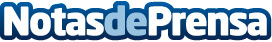 Banco Sabadell unifica la marca para potenciar su imagen a nivel nacional e internacionalDatos de contacto:Nota de prensa publicada en: https://www.notasdeprensa.es/banco-sabadell-unifica-la-marca-para-potenciar_1 Categorias: Finanzas http://www.notasdeprensa.es